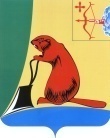 АДМИНИСТРАЦИЯ ТУЖИНСКОГО МУНИЦИПАЛЬНОГО РАЙОНАКИРОВСКОЙ ОБЛАСТИПОСТАНОВЛЕНИЕО внесении изменений в постановление администрации Тужинского муниципального района от 09.10.2017 № 392В соответствии с постановлением администрации Тужинского муниципального района от 19.02.2015 № 89 «О разработке, реализации и оценке эффективности реализации муниципальных программ Тужинского муниципального района» и решением Тужинской районной Думы от 08.12.2017 № 19/137 «О бюджете Тужинского муниципального района на 2018 год и на плановый период 2019 и 2020 годов», администрация Тужинского муниципального района  ПОСТАНОВЛЯЕТ:1. Внести в постановление администрации Тужинского муниципального района от 09.10.2017 № 392, которым утверждена муниципальная программа Тужинского муниципального района «Развитие транспортной инфраструктуры» на 2020 – 2025 годы, изменения согласно приложению.2. Настоящее постановление вступает в законную силу с момента опубликования в Бюллетене муниципальных нормативно правовых актов органов местного самоуправления Тужинского муниципального района Кировской области3. Контроль за исполнением постановления возложить на первого заместителя главы администрации Тужинского муниципального района по жизнеобеспечению – заведующего сектором сельского хозяйства Бледных Л.В.Глава Тужинского муниципального района                                                                Е.В. ВидякинаПриложениек постановлению администрации Тужинского муниципального района от   28.12.2017    № 521 ИЗМЕНЕНИЯ в муниципальной программе Тужинского муниципального района «Развитие транспортной инфраструктуры» на 2020-2025 годы	1. Строку паспорта «Объемы финансового обеспечения муниципальной программы» Программы изложить в следующей редакции:«2. Строку паспорта «Ожидаемые конечные результаты реализации программы» Программы изложить в следующей редакции:	3. Абзацы первый, второй, третий и четвертый  Раздела 5 «Ресурсное обеспечение муниципальной программы» изложить в следующей редакции:«Мероприятия муниципальной программы реализуются за счет областного и местного бюджетов.Общий объем финансирования муниципальной программы составит 117553,600 тыс. рублей, в том числе:средства областного бюджета – 86369,00 тыс. рублей;средства местного бюджета – 31184,60 тыс. рублей»4. Приложение № 1 «Перечень мероприятий муниципальной программы» к муниципальной программе изложить в новой редакции согласно приложению № 1. 5. Приложение № 2 «Сведения о целевых показателях эффективности реализации муниципальной программы» к муниципальной программе изложить в новой редакции согласно приложению № 2.6. Приложение № 4 «Ресурсное обеспечение реализации муниципальной программы за счет средств местного бюджета» к муниципальной программе изложить в новой редакции согласно приложению № 3.7. Приложение № 5 «Ресурсное обеспечение реализации муниципальной программы за счет всех источников финансирования» к муниципальной программе изложить в новой редакции согласно приложению № 4._____________________________Сведения о целевых показателях эффективностиреализации муниципальной программы______________	                                Приложение № 3                                                                                                                                                                                       к постановлению администрации                                                                                                                                                                                     Тужинского муниципального района                                                                                                                                                                                      от    28.12.2017     № 521                                                                                                                                                                     Приложение N 4 к муниципальной программеРесурсное обеспечение реализации муниципальной программы за счет средств местного бюджета________________                                                                                                                                                                                     Приложение № 4                                                                                                                                                                                       к постановлению администрации                                                                                                                                                                                     Тужинского муниципального района                                                                                                                                                                                      от    28.12.2017      № 521                                                                                                                                                        Приложение N 5 к муниципальной программеРесурсное обеспечениереализации муниципальной программыза счет всех источников финансирования____________________28.12.2017№521пгт Тужапгт Тужапгт Тужапгт ТужаОбъемы  финансового обеспечениямуниципальной
программы                                Общий объем финансирования муниципальной Программы составит 117553,6 тыс. руб., в том числе:средства областного бюджета 86369,00 тыс. рублей;средства местного бюджета – 31184,60 тыс. рублей.Ожидаемые конечные результаты реализации программык 2025 году предполагается достичь следующих результатов:отремонтировать более 5,5 километров автомобильных дорог общего пользования местного значения вне границ населенных пунктов;    сократить долю протяженности автомобильных дорог общего пользования местного значения вне границ населенных пунктов, не отвечающих нормативным требованиям, в общей протяженности автомобильных дорог общего пользования местного значения до 63 %сократить долю населения, проживающего в населенных пунктах, не имеющих регулярного автобусного сообщения с административным центром муниципального района, в общей численности населения муниципального района до 0,0 %;обеспечить сохранность автомобильных дорог общего пользования местного значения вне границ населенных пунктов протяженностью 182,5 км.	Приложение № 1                                                                                                                                                        к постановлению администрации                                                                                                                                                       Тужинского муниципального района                                                                                                                                                       от  28.12.2017         № 521Приложение №1 к муниципальной программе	Приложение № 1                                                                                                                                                        к постановлению администрации                                                                                                                                                       Тужинского муниципального района                                                                                                                                                       от  28.12.2017         № 521Приложение №1 к муниципальной программе	Приложение № 1                                                                                                                                                        к постановлению администрации                                                                                                                                                       Тужинского муниципального района                                                                                                                                                       от  28.12.2017         № 521Приложение №1 к муниципальной программе	Приложение № 1                                                                                                                                                        к постановлению администрации                                                                                                                                                       Тужинского муниципального района                                                                                                                                                       от  28.12.2017         № 521Приложение №1 к муниципальной программе	Приложение № 1                                                                                                                                                        к постановлению администрации                                                                                                                                                       Тужинского муниципального района                                                                                                                                                       от  28.12.2017         № 521Приложение №1 к муниципальной программе	Приложение № 1                                                                                                                                                        к постановлению администрации                                                                                                                                                       Тужинского муниципального района                                                                                                                                                       от  28.12.2017         № 521Приложение №1 к муниципальной программе	Приложение № 1                                                                                                                                                        к постановлению администрации                                                                                                                                                       Тужинского муниципального района                                                                                                                                                       от  28.12.2017         № 521Приложение №1 к муниципальной программе	Приложение № 1                                                                                                                                                        к постановлению администрации                                                                                                                                                       Тужинского муниципального района                                                                                                                                                       от  28.12.2017         № 521Приложение №1 к муниципальной программе	Приложение № 1                                                                                                                                                        к постановлению администрации                                                                                                                                                       Тужинского муниципального района                                                                                                                                                       от  28.12.2017         № 521Приложение №1 к муниципальной программе	Приложение № 1                                                                                                                                                        к постановлению администрации                                                                                                                                                       Тужинского муниципального района                                                                                                                                                       от  28.12.2017         № 521Приложение №1 к муниципальной программе	Приложение № 1                                                                                                                                                        к постановлению администрации                                                                                                                                                       Тужинского муниципального района                                                                                                                                                       от  28.12.2017         № 521Приложение №1 к муниципальной программе	Приложение № 1                                                                                                                                                        к постановлению администрации                                                                                                                                                       Тужинского муниципального района                                                                                                                                                       от  28.12.2017         № 521Приложение №1 к муниципальной программе	Приложение № 1                                                                                                                                                        к постановлению администрации                                                                                                                                                       Тужинского муниципального района                                                                                                                                                       от  28.12.2017         № 521Приложение №1 к муниципальной программе	Приложение № 1                                                                                                                                                        к постановлению администрации                                                                                                                                                       Тужинского муниципального района                                                                                                                                                       от  28.12.2017         № 521Приложение №1 к муниципальной программе	Приложение № 1                                                                                                                                                        к постановлению администрации                                                                                                                                                       Тужинского муниципального района                                                                                                                                                       от  28.12.2017         № 521Приложение №1 к муниципальной программеПеречень мероприятий муниципальной программыПеречень мероприятий муниципальной программыПеречень мероприятий муниципальной программыПеречень мероприятий муниципальной программыПеречень мероприятий муниципальной программыПеречень мероприятий муниципальной программыПеречень мероприятий муниципальной программыПеречень мероприятий муниципальной программыПеречень мероприятий муниципальной программыПеречень мероприятий муниципальной программыПеречень мероприятий муниципальной программыПеречень мероприятий муниципальной программыПеречень мероприятий муниципальной программыПеречень мероприятий муниципальной программыПеречень мероприятий муниципальной программы№ п/пНаименование задач мероприятийНаименование задач мероприятийНаименование задач мероприятийОбъем финансирования за счет всех источников,  млн. рублейИсточник    финансированияОбъем финансирования по годам, тыс. рублейОбъем финансирования по годам, тыс. рублейОбъем финансирования по годам, тыс. рублейОбъем финансирования по годам, тыс. рублейОбъем финансирования по годам, тыс. рублейОбъем финансирования по годам, тыс. рублейОбъем финансирования по годам, тыс. рублейОбъем финансирования по годам, тыс. рублейОбъем финансирования по годам, тыс. рублейОбъем финансирования по годам, тыс. рублейОтветственный    исполнитель№ п/пНаименование задач мероприятийНаименование задач мероприятийНаименование задач мероприятийОбъем финансирования за счет всех источников,  млн. рублейИсточник    финансирования2020 год2021 год2022 год2023 год2024 год2024 год2025 год2025 годвсеговсего12223456789910101111121 111Р Развитие дорожного хозяйстваР Развитие дорожного хозяйстваР Развитие дорожного хозяйстваР Развитие дорожного хозяйстваР Развитие дорожного хозяйстваР Развитие дорожного хозяйстваР Развитие дорожного хозяйстваР Развитие дорожного хозяйстваР Развитие дорожного хозяйстваР Развитие дорожного хозяйстваР Развитие дорожного хозяйстваР Развитие дорожного хозяйстваР Развитие дорожного хозяйстваР Развитие дорожного хозяйстваР Развитие дорожного хозяйстваР Развитие дорожного хозяйства1.1Нормативное содержание автомобильных дорог общего пользования местного значения вне границ населенных пунктов всего, в т.чНормативное содержание автомобильных дорог общего пользования местного значения вне границ населенных пунктов всего, в т.чНормативное содержание автомобильных дорог общего пользования местного значения вне границ населенных пунктов всего, в т.ч91,976Областной бюджет14834,0014307,0014307,0014307,0014307,0014307,0014307,0014307,0086369,0086369,00Администрация  района 1.1Нормативное содержание автомобильных дорог общего пользования местного значения вне границ населенных пунктов всего, в т.чНормативное содержание автомобильных дорог общего пользования местного значения вне границ населенных пунктов всего, в т.чНормативное содержание автомобильных дорог общего пользования местного значения вне границ населенных пунктов всего, в т.ч91,976Районный   бюджет900,00941,00941,00941,00941,00941,00941,00941,005607,0005607,000Администрация  района 1.1.1Содержание автомобильных дорог  общего пользования местного значенияСодержание автомобильных дорог  общего пользования местного значенияСодержание автомобильных дорог  общего пользования местного значения373737,3191,976Областной бюджет14834,0014307,0014307,0014307,0014307,0014307,0014307,0014307,0086369,00086369,000Администрация  район1.1.1Содержание автомобильных дорог  общего пользования местного значенияСодержание автомобильных дорог  общего пользования местного значенияСодержание автомобильных дорог  общего пользования местного значения373737,3191,976Районный   бюджет900,00941,00941,00941,00941,00941,00941,00941,005607,005607,00Администрация  район1.1.2Паспортизация автомобильных дорог общего пользования местного значенияПаспортизация автомобильных дорог общего пользования местного значенияПаспортизация автомобильных дорог общего пользования местного значения0,0 Областной бюджет0000000000Администрация  района1.1.2Паспортизация автомобильных дорог общего пользования местного значенияПаспортизация автомобильных дорог общего пользования местного значенияПаспортизация автомобильных дорог общего пользования местного значения0,0Районный бюджет0000000000Администрация  района1.1.3Оценка уязвимости мостов на дорогах общего пользования местного значения вне границ населенных пунктовОценка уязвимости мостов на дорогах общего пользования местного значения вне границ населенных пунктовОценка уязвимости мостов на дорогах общего пользования местного значения вне границ населенных пунктов0,0Областной бюджет0000000000Администрация  района1.1.3Оценка уязвимости мостов на дорогах общего пользования местного значения вне границ населенных пунктовОценка уязвимости мостов на дорогах общего пользования местного значения вне границ населенных пунктовОценка уязвимости мостов на дорогах общего пользования местного значения вне границ населенных пунктов0,0Районный бюджет0000000000Администрация  района1.1.4Дополнительное содержание дорог общего пользования местного значения вне границ населенных пунктовДополнительное содержание дорог общего пользования местного значения вне границ населенных пунктовДополнительное содержание дорог общего пользования местного значения вне границ населенных пунктов0,0Областной бюджет0000000000Администрация  района1.1.4Дополнительное содержание дорог общего пользования местного значения вне границ населенных пунктовДополнительное содержание дорог общего пользования местного значения вне границ населенных пунктовДополнительное содержание дорог общего пользования местного значения вне границ населенных пунктов0,0Районный бюджет0000000000Администрация  района1.2Ремонт автомобильных дорог общего пользования местного значения  вне границ населенных пунктов ,Ремонт автомобильных дорог общего пользования местного значения  вне границ населенных пунктов ,Ремонт автомобильных дорог общего пользования местного значения  вне границ населенных пунктов ,19,160Областной бюджет0000000000Администрация  района1.2Ремонт автомобильных дорог общего пользования местного значения  вне границ населенных пунктов ,Ремонт автомобильных дорог общего пользования местного значения  вне границ населенных пунктов ,Ремонт автомобильных дорог общего пользования местного значения  вне границ населенных пунктов ,19,160Районный бюджет1810,003130,003290,003460,003640,003640,003830,003830,0019160,00019160,000Администрация  района т.ч т.ч т.чкм0,51,01,01,01,01,01,01,05,55,51.21Ремонт а/дороги Евсино- Греково-Пачи-ВынурРемонт а/дороги Евсино- Греково-Пачи-ВынурРемонт а/дороги Евсино- Греково-Пачи-Вынур1,810Областной бюджет0000000000Администрация  района1.21Ремонт а/дороги Евсино- Греково-Пачи-ВынурРемонт а/дороги Евсино- Греково-Пачи-ВынурРемонт а/дороги Евсино- Греково-Пачи-Вынур1,810Районный  бюджет1810,0000000001810,001810,00Администрация  района1.2.2Ремонт а/дороги Евсино- Греково-Пачи-ВынурРемонт а/дороги Евсино- Греково-Пачи-ВынурРемонт а/дороги Евсино- Греково-Пачи-Вынур3,130Областной бюджет0000000000Администрация  района1.2.2Ремонт а/дороги Евсино- Греково-Пачи-ВынурРемонт а/дороги Евсино- Греково-Пачи-ВынурРемонт а/дороги Евсино- Греково-Пачи-Вынур3,130Районный  бюджет03130,000000003130,003130,00Администрация  района1.23Ремонт  а/дороги Евсино – Греково-Пачи-Вынур Ремонт  а/дороги Евсино – Греково-Пачи-Вынур Ремонт  а/дороги Евсино – Греково-Пачи-Вынур 3,290Областной бюджет0000000000Администрация  района1.23Ремонт  а/дороги Евсино – Греково-Пачи-Вынур Ремонт  а/дороги Евсино – Греково-Пачи-Вынур Ремонт  а/дороги Евсино – Греково-Пачи-Вынур 3,290Районный  бюджет003290,00000003290,003290,00Администрация  района1.24Ремонт а/дороги Ныр-Пиштенур-МихайловскоеРемонт а/дороги Ныр-Пиштенур-МихайловскоеРемонт а/дороги Ныр-Пиштенур-Михайловское3,460Областной бюджет0000000000Администрация  района1.24Ремонт а/дороги Ныр-Пиштенур-МихайловскоеРемонт а/дороги Ныр-Пиштенур-МихайловскоеРемонт а/дороги Ныр-Пиштенур-Михайловское3,460Районный  бюджет0003460,0000003460,003460,00Администрация  района1.2.5Ремонт а/дороги  Тужа-ПокстаРемонт а/дороги  Тужа-ПокстаРемонт а/дороги  Тужа-Покста3,640Областной бюджет0000000000Администрация  района1.2.5Ремонт а/дороги  Тужа-ПокстаРемонт а/дороги  Тужа-ПокстаРемонт а/дороги  Тужа-Покста3,640Районный  бюджет00003640,003640,00003640,003640,00Администрация  района1.2.6Ремонт а/дороги  Тужа-Караванное -МашкиноРемонт а/дороги  Тужа-Караванное -МашкиноРемонт а/дороги  Тужа-Караванное -Машкино3,830Областной бюджет0000000000Администрация  района1.2.6Ремонт а/дороги  Тужа-Караванное -МашкиноРемонт а/дороги  Тужа-Караванное -МашкиноРемонт а/дороги  Тужа-Караванное -Машкино3,830Районный  бюджет0000003830,003830,003800,003800,00Администрация  района1.3Составление проектно-сметной документации на ремонт и содержание а/дорог общего пользования местного значения,  согласования,  экспертизыСоставление проектно-сметной документации на ремонт и содержание а/дорог общего пользования местного значения,  согласования,  экспертизыСоставление проектно-сметной документации на ремонт и содержание а/дорог общего пользования местного значения,  согласования,  экспертизы0,1176  Районный бюджет43,0013,914,615,316,016,016,816,8117,600117,600Администрация района  1.4Обеспечение сохранности дорог, в т.ч введение весового контроля осевых нагрузок на а/дороги общего пользования местного значенияОбеспечение сохранности дорог, в т.ч введение весового контроля осевых нагрузок на а/дороги общего пользования местного значенияОбеспечение сохранности дорог, в т.ч введение весового контроля осевых нагрузок на а/дороги общего пользования местного значения0Не требуетсяАдминистрация  района 1.5Приобретение передвижного комплекса весового оборудования для определения  осевых нагрузок автотранспортаПриобретение передвижного комплекса весового оборудования для определения  осевых нагрузок автотранспортаПриобретение передвижного комплекса весового оборудования для определения  осевых нагрузок автотранспорта0,0Областной бюджет0000000000Администрация  района1.5Приобретение передвижного комплекса весового оборудования для определения  осевых нагрузок автотранспортаПриобретение передвижного комплекса весового оборудования для определения  осевых нагрузок автотранспортаПриобретение передвижного комплекса весового оборудования для определения  осевых нагрузок автотранспорта0,0Районный бюджет0000000000Администрация  района1.6Поддержка автомобильного транспорта (Тужинский МУП АТП) Поддержка автомобильного транспорта (Тужинский МУП АТП) Поддержка автомобильного транспорта (Тужинский МУП АТП) 6,300Областной бюджет00000000001.6Поддержка автомобильного транспорта (Тужинский МУП АТП) Поддержка автомобильного транспорта (Тужинский МУП АТП) Поддержка автомобильного транспорта (Тужинский МУП АТП) 6,300Районный бюджет900,001080,001080,001080,001080,001080,001080,001080,006300,006300,001.7«Удобная парковка»«Удобная парковка»«Удобная парковка»0,0Районный бюджет0000000000Администрация  районаИтого расходы по программеИтого расходы по программеИтого расходы по программе117,55360018487,0019471,9019632,6019803,3019984,0019984,0020174,8020174,80117553,60117553,60в том числе:в том числе:в том числе:Средства областного бюджетаСредства областного бюджетаСредства областного бюджета86,36914834,0014307,0014307,0014307,014307,0014307,0014307,0014307,0086369,0086369,00 Средства районного бюджета                           Средства районного бюджета                           Средства районного бюджета                          31,184603653,005164,905325,605496,305496,305677,005677,005867,805867,8031184,60	                                Приложение № 2                                                                                                                                                                                       к постановлению администрации                                                                                                                                                                                     Тужинского муниципального района                                                                                                                                                                                      от    28.12.2017       № 521                                                                                                                                                                           Приложение №2 к муниципальной программе N 
п/п
<*>Наименование программы, наименование показателяЕдиница измеренияБазовый 2016 годЗначение показателя эффективностиЗначение показателя эффективностиЗначение показателя эффективностиЗначение показателя эффективностиЗначение показателя эффективностиЗначение показателя эффективности N 
п/п
<*>Наименование программы, наименование показателяЕдиница измеренияБазовый 2016 год202020212022   2023202420251. Муниципальная программа Тужинского района «Развитие транспортной системы» на 2020 – 2025 годы1.1протяженность отремонтированных автомобильных дорог общего пользования местного значения вне границ населенных пунктовкм.1,1110,51,01,01,01,01,01.2доля протяженности автомобильных дорог общего пользования местного значения, не отвечающих нормативным требованиям, в общей протяженности автомобильных дорог общего пользования местного значения вне границ населенных пунктов%69,367,567666564631.3доля населения, проживающего в населенных пунктах, не имеющих регулярного автобусного (или) железнодорожного сообщения с административным центром муниципального района, в общей численности населения муниципального района%0,030,00,00,00,00,00,01.4Содержание автомобильных дорого общего пользования местного значения%182,5182,5182,5182,5182,5182,5182,5 N  
п/п 
<*>    Статус     Наименование муниципальной программы    Ответственный исполнитель, соисполнители, муниципальный заказчик (муниципальный заказчик-координатор)       Расходы (тыс. рублей)              Расходы (тыс. рублей)              Расходы (тыс. рублей)              Расходы (тыс. рублей)              Расходы (тыс. рублей)              Расходы (тыс. рублей)              Расходы (тыс. рублей)        N  
п/п 
<*>    Статус     Наименование муниципальной программы    Ответственный исполнитель, соисполнители, муниципальный заказчик (муниципальный заказчик-координатор)202020212022202320242025Итого1Муниципальная
программа  Тужинского района«Развитие транспортной системы» на 2020 – 2025 годыОтдел жизнеобеспечения администрации Тужинского района Кировской области3653,005164,905325,605496,35677,005867,831184,60 N  
п/п 
<*>    Статус      Наименование  муниципальной программы   Источники   
финансирования   Оценка расходов (тыс. рублей)    Оценка расходов (тыс. рублей)    Оценка расходов (тыс. рублей)    Оценка расходов (тыс. рублей)    Оценка расходов (тыс. рублей)    Оценка расходов (тыс. рублей)    Оценка расходов (тыс. рублей)   N  
п/п 
<*>    Статус      Наименование  муниципальной программы   Источники   
финансирования 202020212022202320242025ИтогоМуниципальная
программа  Тужинского района«Развитие транспортной инфраструктуры» на 2020 – 2025 годывсего          18487,0019471,9019632,6019803,3019984,0020174,80117553,6Муниципальная
программа  Тужинского района«Развитие транспортной инфраструктуры» на 2020 – 2025 годыобластной бюджет    14834,0014307,0014307,0014307,014307,0014307,0086369,00Муниципальная
программа  Тужинского района«Развитие транспортной инфраструктуры» на 2020 – 2025 годыбюджет района         3653,005164,905325,605496,305677,005867,8031184,60